ПОСТАНОВЛЕНИЕ                с. Старый Куклюк                        КАРАР№    16                                                                      от «08» декабря  2017 гО подготовке и проведении новогодних мероприятийна территории Старокуклюкского сельского поселения Елабужского муниципального района 	Руководствуясь Федеральным законом ФЗ-131 «Об общих принципах организации местного самоуправления в Российской Федерации», Постановлением Кабинета Министров Республики Татарстан от 09.12.2014 г. № 965 «Об установлении на территории Республики Татарстан особого противопожарного режима», а такжев целях обеспечения пожарной безопасности новогодних праздничных мероприятий, жизни и здоровья граждан, имущества физических и юридических лиц, государственного и муниципального имущества, в соответствии со статьей 30 Федерального закона от 21 декабря 1994 года № 69-ФЗ «О пожарной безопасности» и статьей 25 Закона Республики Татарстан от 18 мая 1993 года № 1866-XXII «О пожарной безопасности» и в целях подготовки и проведения новогодних мероприятий в Старокуклюкском сельском поселенииПОСТАНОВЛЯЮ:	1.Утвердить:
          1.1.План проведения новогодних мероприятий на территории Старокуклюкского сельского поселения Елабужского муниципального района (Приложение 1).	1.2.  Положение о проведении конкурса на лучшее Новогоднее оформление на территории Старокуклюкского сельского поселения Елабужского муниципального  района (Приложение 2).		1.3. График дежурства в праздничные дни (Приложение 3).	2. Определить местом для применения пиротехнических изделий на территории   майдана , находящийся в 250 метрах от   здания  СДК.	3. Рекомендовать учреждениям культуры и образования:3.1. Обеспечить соблюдение требований пожарной безопасности в период подготовки и проведения новогодних праздничных мероприятий.    3.2. Согласовать с отделом надзорной деятельности по ЕМР безопасность мест проведения новогодних мероприятий. 3.3. Не допускать хранение и применение пиротехнических изделий с огневым эффектом в помещениях.          3. Контроль за исполнением данного постановления оставляю за собой.             Руководитель                                                              А.Б.БахметовПриложение № 1 к постановлению исполнительногокомитета Старокуклюкского сельского поселения Елабужскогомуниципального района№_16  от 08 декабря  2017г.План проведения новогодних мероприятийна территории Старокуклюкского сельского поселения Елабужского муниципального районаПриложение №2 к постановлению исполнительногокомитета Старокуклюкского сельского поселения Елабужскогомуниципального района№ 16  от «08» декабря 2017г.ПОЛОЖЕНИЕо проведении конкурса на лучшее Новогоднее оформление на территории Старокуклюкского сельского поселения Елабужского муниципального  районаЦели и задачи.Создание атмосферы Новогоднего праздника; организация условий для активного отдыха населения на свежем воздухе.Стимулирование творческой активности населения.Участники конкурса.  Население, проживающее на территории Старокуклюкского сельского поселения Елабужского муниципального района;Предприятия, организации и  учреждения независимо от их формы собственности, находящиеся на территории Старокуклюкского сельского поселения Елабужского муниципального района.Условия конкурса.Критерии оценки конкурса:- праздничное оформление фасадов организаций, учреждений праздничными плакатами, световыми иллюминациями;лучшее новогоднее оформление жилых домов; отражение местных традиций, национального колорита.Лучшие новогодние рисунки, плакаты, газеты.Лучшие снежные фигуры3.2. Конкурс проводится по двум номинациям: «Лучшее оформление жилого дома», «Лучшее оформление фасада учреждений», «Лучшие новогодние рисунки, плакаты, газеты», «Самая красивая  снежная  фигура»Организация и проведение конкурса.Конкурс проводится с 20 декабря по 30 декабря ежегодно.Организационный комитет:Глава Старокуклюкского СП -  А.Б.БахметовЗаместитель руководителя Исполкома  – Спиридонова В.С. Директор Старокуклюкского  СДК – Колбасова А.Г.Худ.руководительСтарокуклюкского СДК – Богатырева Л.И.Депутат СП – Ямалетдинов И.Ф.Подведение итогов конкурса.Итоги конкурса подводятся  30 декабря организационным комитетом.Награждение  победителей конкурса.Награждение победителей конкурса производится путем объявления   Благодарности Главы Старокуклюкского сельского поселения.Приложение №3 к постановлению исполнительногокомитета Старокуклюкского сельского поселения Елабужскогомуниципального района№ 16  от «08» декабря  2017г.График дежурства в праздничные днина территории Старокуклюкского сельского поселения (по согласованию).С графиком ознакомлены: _________________________Васильева  Л.И._________________________Спиридонова В.С________________________ _Бахметов А.Б._________________________Колбасова А.Г_______________________  _ Богатырева Л.И_________________________Миннегалиева Л.П_________________________ Чураева Л.А_________________________ Маслова Л.И_________________________Паитова А.ИИСПОЛНИТЕЛЬНЫЙ КОМИТЕТ СТАРОКУКЛЮКСКОГО СЕЛЬСКОГО ПОСЕЛЕНИЯЕЛАБУЖСКОГО МУНИЦИПАЛЬНОГО РАЙОНАРЕСПУБЛИКА ТАТАРСТАНул. Садовая 1А, с. Старый Куклюк, 423618  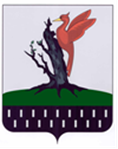 ТАТАРСТАН  РЕСПУБЛИКАСЫ АЛАБУГА  МУНИЦИПАЛЬРАЙОНЫ МКО «ИСКЕ КУКЛЕК  АВЫЛ 
ЖИРЛЕГЕ БАШКАРМА            КОМИТЕТЫ»Бакчаурамы .1А, ИскеКуклек авылы,         423618№Наименование мероприятия Дата и время проведенияМесто проведения Ответственный (Ф.И.О. должность) 1Детский утренник «Огоньки горят на елке»27.12.201710.00 чСтарокуклюкский детский сад Маслова Л.И. –заведующая детским садом2Этнокультурная елка «Веселый Новый год» («Весела У Ий»)22.12.17Старокуклюкская школа Бахметова Г.Р.,ЗДУВР;Филиппова Т.В.- рук-ль кружка,Шилина Н.Ф., учитель англ.яз3Зимние забавы25.12.17Старокуклюкская школа Кузьмин В.И.,учитель физкультуры;Корнева Н.Н., классный руководитель4Участие в этнокультурной елке26.12.17Старокуклюкская школа Филиппова Т.В., рук-ль кружка «Устное народное творчество»5«Снежная сказка» (лепка фигур)27.12.17Старокуклюкская школа Администрация, Кузьмина Н.В.,учитель технологии, ИЗО6«К нам приходит Новый год» (поздравление одиноких и пожилых людей в малых деревнях)28.12.17Старокуклюкская школа Мельников Н.И, рук-ль кружка «Моя малая родина»7Лыжные гонки29.12.17Старокуклюкская школа Учитель физкультуры8Интеллектуальные игры03.01.18Старокуклюкская школа Егорова Н.И., рук-ль кружка «Умники и умницы»9Страна загадок и чудес (Викторина, посвященная к Новому году) 04.01.18Старокуклюкская школа Мельникова В.Н.,библиотекарь10«Шорыкйолпайрем» («Рождественнские поздравления»)05.01.18Старокуклюкская школа Филиппова Т.В., рук-ль кружка «Марийская национальная культура»11Новогодний бал-маскарад 31.12.201719.00 чСтарокуклюкский СДК Колбасова А.Г. –директор СДКБогатырева Л.И. – худ.руководитель СДК12Розыгрыш лотереи01.01.201820-00Старокуклюкский СДК Колбасова А.Г. –директор СДКБогатырева Л.И. – худ.руководитель СДК13Рождественские посиделки07.01.2018 г17.00 ч.Старокуклюкский СДК Колбасова А.Г. –директор СДКБогатырева Л.И. – худ.руководитель СДК14дискотека1-3 января 2018Старокуклюкский СДК Колбасова А.Г. –директор СДКБогатырева Л.И. – худ.руководитель СДК15Конкурс детских новогодних стихов29.12.2017 г 16.00  ч          Библиотека Миннегалиева Л.П. – библиотекарь16«Наступает Рождество-зимних сказок торжество»: просмотр мультфильмов Январь 2018Библиотека Миннегалиева Л.П. – библиотекарь17«Зимние забавы»: час веселых игрЯнварь2018Библиотека Миннегалиева Л.П. – библиотекарь№ п/п             Ф.И.О.        Дата   Часы    дежурства  Телефон123456789Васильева Л.ИСпиридонова В.СБахметов А.Б.Колбасова А.ГБогатырева Л.ИМиннегалиева Л.П.Чураева Л.АМаслова Л.ИПаитова А.И 30.12.201731.12.201701.01.201802.01.201803.01.201804.01.201805.01.201806.01.201807.01.20188.00-17.008.00-17.008.00-17.008.00-17.008.00-17.008.00-17.008.00-17.008.00-17.008.00-17.007-48-50 91722778148996965358898728983417-48-67        81739613587-48-57,891787959177-48-47,8917927097889179343101